.KICK, KICK, TRIPLE STEP (TWICE)OUT, OUT, IN, IN (TWICE)VINE RIGHT, TOUCH, VINE LEFT, TOGETHERJUMP ¼ LEFT TWICE, CLAP, HIP ROLLSREPEATLittle Kiss Me Honey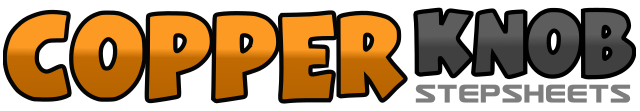 .......Count:32Wall:2Level:Ultra Beginner.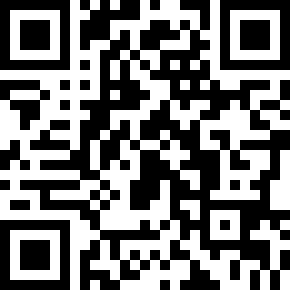 Choreographer:Kitty van der Westen (DK)Kitty van der Westen (DK)Kitty van der Westen (DK)Kitty van der Westen (DK)Kitty van der Westen (DK).Music:Kiss Me Honey Honey - The DeansKiss Me Honey Honey - The DeansKiss Me Honey Honey - The DeansKiss Me Honey Honey - The DeansKiss Me Honey Honey - The Deans........1Kick forward with right2Kick to the right with right3&4Triple step in place, right, left, right5Kick forward with left6Kick to the left with left7&8Triple step in place, left, right, left1Step diagonal forward on right2Step diagonal forward on left3Step back in place with right4Step back in place with left5-8Repeat 1-41Step right with right2Cross behind right with left3Step right with right4Touch left next to right5Step left with left6Cross behind left with right7Step left with left8Step right next to left(weight on both feet)1Jump on both feet ¼ turn to the left2Jump on both feet ¼ turn to the left3&4Clap, clap, clap5-8Roll with your hips, ending with weight on left